A Star 36 Challenge is a charitable fund-raising banquet and presentation hosted by a local partner or partners and Star of Hope. The purpose of the event is to communicate the powerful ways God’s work is being done by Star of Hope and it’s sponsors around the world and give a call to action to those whose hearts desire is to align
with this work and Star of Hope and help fulfill our goals as well as the Great Commission. This inspirational program will encourage all through personal testimonies and video presentations.You have prayed for God's direction and decided to accept the responsibility of being a Star 36 Challenge Event Host. We are excited about our partnership in this incredible endeavor. This guide has been produced to make the process clear and systematic. Our goal at Star of Hope’s headquarters is to make this as simple as possible, providing you with the needed support to accomplish each step. We will be in frequent communication with each other. Your primary responsibility as Event Host is to surround the event with prayer and to fill the tables with the right people. Our team will be praying for you each week leading up to the event. Please contact Mark or Maria Presson at 866 653 0321 if you have any questions.
We are partners in the Star 36 Challenge!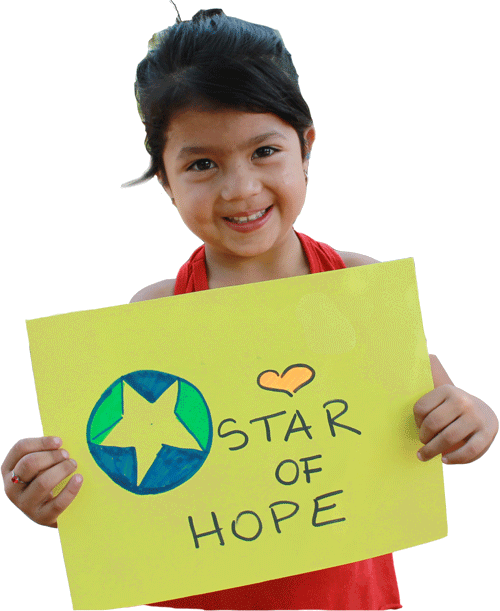 Getting StartedFirst and foremost, pray daily for God’s blessings on the event, the table hosts and guests, Star of Hope’s staff, our educators and pastors and for wisdom as you seek to build your team. Allow the Holy Spirit to direct all aspects of the event.Developing a local core support team that will help pray, plan and recruit for the event is highly recommended. You will find there are many people who love to help in working toward an event such as this but would never step into the role of Event Host. God has called you to a very unique role and He will call others to be your “Aaron and Hur” support system. Select dates
Calendars ﬁll up fast so the sooner an event date is selected, the better. Star of Hope recommends planning about a 6 months in advance (or longer in busy areas) to allow time to pull together resources, such as reserving the hotel or convention center.When selecting an event date also give thought to the date you will bring potential table hosts together for their important informational meeting. We recommend this meeting be 90 days before the World Challenge event.Please try to avoid dates that may have a competing event, e.g. Boston Marathon, churches district assemblies, college homecomings, other fund-raising events, etc. We do not want to put people in a position of choosing between multiple events if possible.Select the city Given that each Star 36 Challenge is designed to have an overall attendance of at least 128 and a max of 250, select an area where recruiting this many people is feasible. On average, the responsibility of each table host is to fill one or more table seating 8 to 10 people. (we prefer rounds of 8.)Event Host Primary Responsibility — Table Host RecruitmentSelecting the right table hosts is the most important responsibility of the Event Host. Pray for Gods direction in selecting these people. God already knows who should be there, so keep in mind that you are looking for the people that are looking for this opportunity.Contact more potential table hosts than will be needed since not everyone will be able to participate in the World Challenge. The target number of tables for an event is 25. Some table hosts may even be able to fill more than one table. Brainstorm with your core support team to identify all possible table host candidates.Don ‘t limit the number of people considered — we can always work with the hotel to increase the number of tables!Identifying potential table hostsEffective table hosts will have the capacity to participate in the ministry by giving of their time and financial support and will be able to recruit a minimum of ten like-minded guests. Common characteristics of great table hosts are:Have a passion for children and education; serving God.Are enthusiastic and have contacts inside/outside the local church.Are willing to allow the Lord to stretch them beyond their comfort level.Are willing to give of their time for a 2-3 month period to recruit guests and work with the SOH office.Are able to share the mission of the ministry and clearly convey the ideology, vision and goal of Star of Hope. 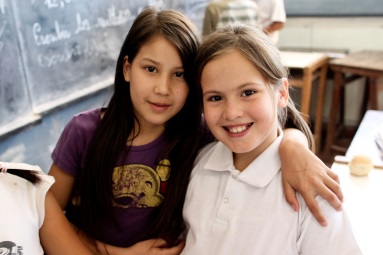 Event Host Primary Responsibility — Table Host Recruitment, cont.Table Host Recruitment MeetingAfter your core support group has met to generate a table host list, the Event Host (or designated person) will personally invite potential table hosts to an informational meeting conducted by a Star of Hope (SOH) representative who will travel to your location. The meeting will be scheduled by SOH together with the Event Host approximately three months prior to the event. The SOH representative will share about the ministry, address table host duties and answer questions.At the close of the meeting the SOH representative will collect all completed Table Host commitment cards and send to the SOH office. The SOH office will then send the Event host a consolidated list of all confirmed Table Hosts.This meeting is crucial to the overall success of the Star 36 Challenge Event:A. Table hosts need the benefits of the information provided, and;B. Event Hosts considerably reduce their follow-up time by ensuring maximum attendance.Other Event Host Responsibilities - Guest Invitation and RegistrationDuring the guest invitation and registration phase, you will work closely with the SOH coordinator to ensure each of the Table Hosts get their tables filled and their fill registered.On the Day of the World ChallengeAttend a pre-program meeting; SOH representatives will meet with the Event Host and other speakers to review the agenda for the program. Advance notice of the timing of this meeting will be provided once the day’s agenda is finalized — typically this is set for about 2 hours prior to the start of the event.Participate in the Star 36 Challenge as an integral part of the program, the Event Host is requested to emcee or designate an emcee for the event. You are also encouraged to share your personal testimony with regard to your relationship with SOH. SOH will work with you on the speaking arrangements as the evening agenda is developed.Thank You!The responsibility of hosting a Star 36 Challenge is an awesome one. There will be times of extreme joy and blessings along with times of stress and discouragement. When you are on the front line of God’s army, fighting for the children you will encounter difficulties. It's a good reminder to know that the overall mission of this event and this ministry is to help children get an education and reach them for Jesus. SOH connects donors with the mission field and enables a way for them to help fulfill this important mission. The Great Commission. In God’s Word we read,When Jesus saw this, he was indignant. He said to them, "Let the little children come to me, and do not hinder them, for the kingdom of God belongs to such as these. (Mark 10:14)Thank you for being God’s instrument, vital to His plan, and for being obedient in your “such a time as this” moment. We at Star of Hope are in this moment with you and we pledge to pray for you, to support you, and to assist you in any way we can. Together we will complete the task and experience the joy and blessing of knowing we have been in His service.May God bless you immensely!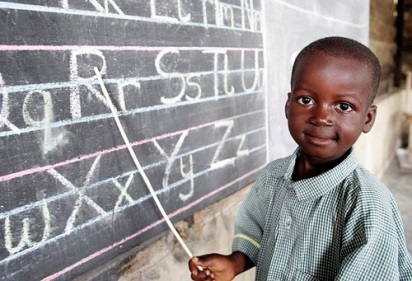 